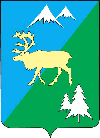 П О С Т А Н О В Л Е Н И Е АДМИНИСТРАЦИИ БЫСТРИНСКОГО МУНИЦИПАЛЬНОГО РАЙОНА684350, Камчатский край, Быстринскийрайон, с. Эссо, ул. Терешковой, 1. тел/факс 21-330http://essobmr.ru  admesso@yandex.ruот 16.06.2022 года   №208 В соответствии с Федеральным законом от 27.12.2018 N 498-ФЗ "Об ответственном обращении с животными и о внесении изменений в отдельные законодательные акты Российской Федерации", Федеральным законом от 06.10.2003 № 131-ФЗ «Об общих принципах организации местного самоуправления в Российской Федерации», руководствуясь статьей 34 Устава Быстринского муниципального района,ПОСТАНОВЛЯЮ:1. Установить, что местами, разрешенными для выгула домашних животных на территории Эссовского сельского поселения, являются территории общего пользования (за исключением территорий памятников природы, парков, скверов, аллей, площадей, парков отдыха) на расстоянии не менее 40 метров от территорий, прилегающих к объектам культурного наследия, жилых и административных зданий, а также детских и спортивных площадок, зданий образовательных организаций, учреждений здравоохранения, мест проведения культурно-массовых и спортивных мероприятий.2. Настоящее постановление вступает в силу после его официального обнародования и подлежит размещению в информационно-телекоммуникационной сети «Интернет» на официальном сайте органов местного самоуправления Быстринского муниципального района http://essobmr.ru, опубликованию в районной газете  «Новая жизнь».3. Контроль за исполнением данного постановления возложить на начальника отдела по ЖКХ и работе с населением администрации Быстринского муниципального района.Глава Быстринскогомуниципального района                                                                        А.В. ВьюновРазослано: в дело, отдел по ЖКХ и РН,  Прокуратура Быстринского района, официальный сайт, МУП СЗ «Рекремстройконтроль, газета «Новая жизнь»Об установлении мест, разрешенных для выгула домашних животных на территории Эссовского сельского поселения 